Приложение Тинькофф Банкспособвыберите «Оплата по QR коду» и отсканируйте штрихкод на квитанции, далее заполните  все обязательные поля и произведите платеж. 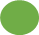 способ- если не получется по QR коду, выберите раздел «Образование»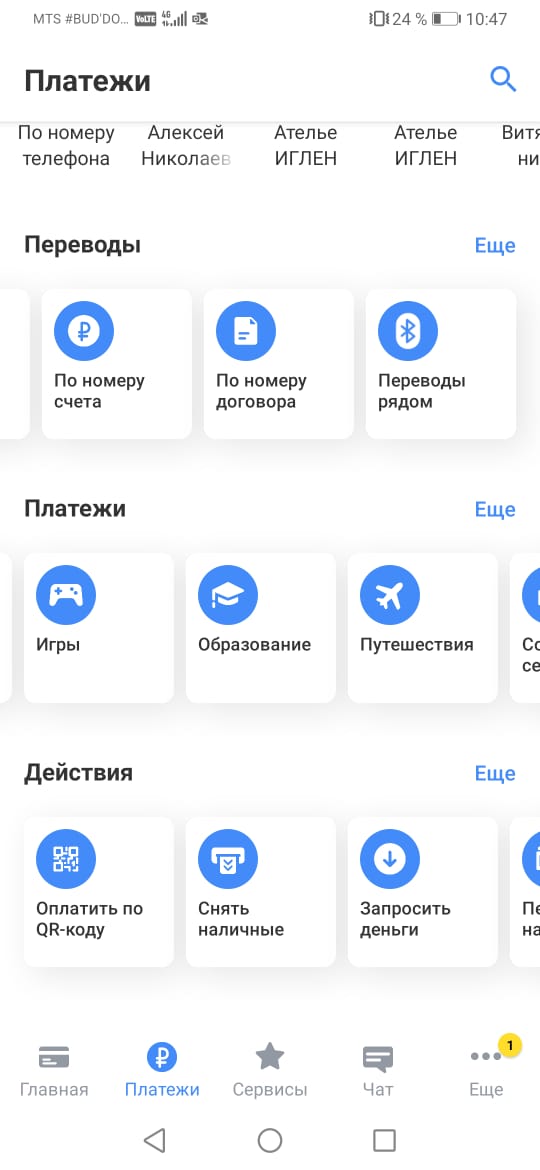 - Далее в строке Поиска наберите РТУ МИРЭА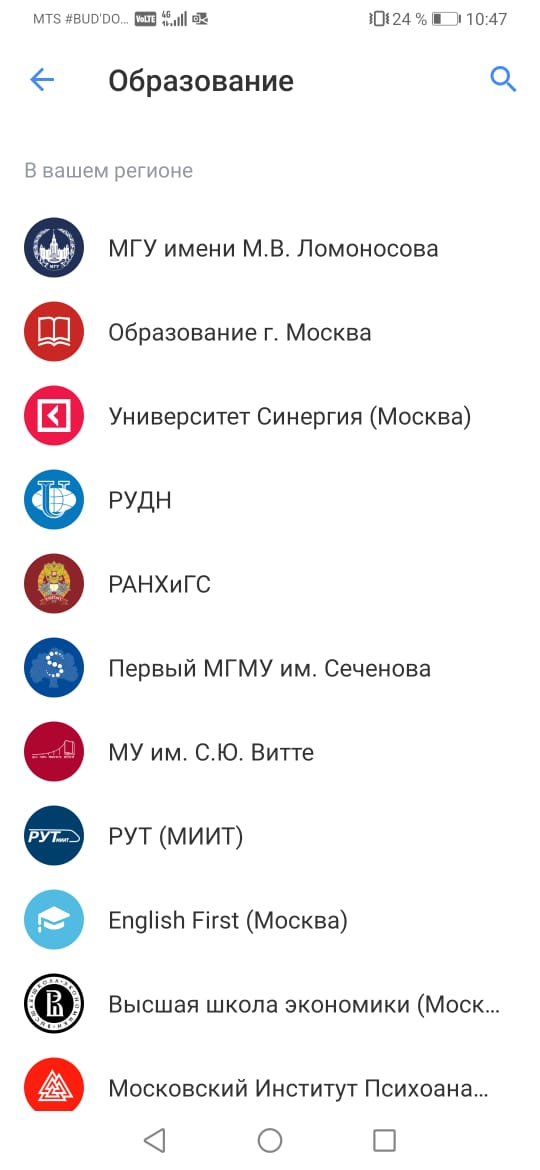 - Заполните все обязательные поля и произведите платеж.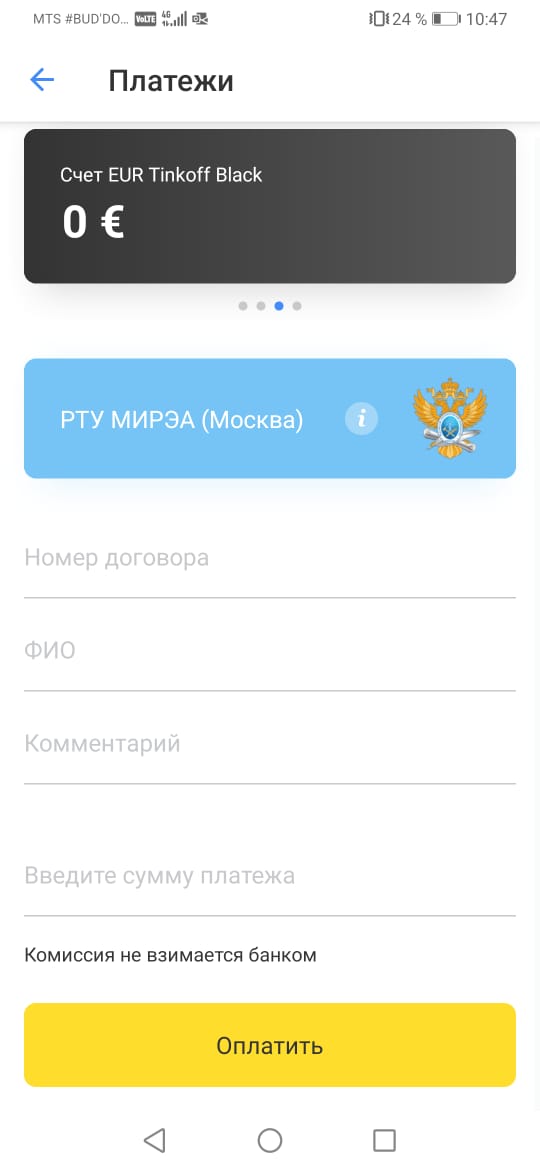 